О внесении изменений  в План работы Контрольно–счётной па-латы Шимского муниципального района на 2024 год  	Руководствуясь пунктом 3 статьи 14 Положения о Контрольно-счётной палате Шимского муниципального района, утвержденного решением Думы Шимского муниципального района от 28.10.2021 № 84, приказываю:       1. Дополнить пункт 2.2. раздела 2 Плана работы   Контрольно-счётной палаты Шимского муниципального района на 2024 год, утвержденного приказом председателя Контрольно-счётной палаты  Шимского муниципального района от 29.12.2023 № 13 подпунктом 1.2.2.,2.2.2. следующего содержания:2. Настоящий приказ вступает в силу с момента его подписания.3. Контроль за исполнением настоящего приказа оставляю за собой.Председатель Контрольно-счётной палаты                             А.А.Головко	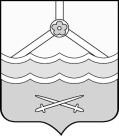 КОНТРОЛЬНО-СЧЁТНАЯ ПАЛАТА Шимского муниципального района(Контрольно-счётная палата)П Р И К А ЗКОНТРОЛЬНО-СЧЁТНАЯ ПАЛАТА Шимского муниципального района(Контрольно-счётная палата)П Р И К А ЗКОНТРОЛЬНО-СЧЁТНАЯ ПАЛАТА Шимского муниципального района(Контрольно-счётная палата)П Р И К А ЗКОНТРОЛЬНО-СЧЁТНАЯ ПАЛАТА Шимского муниципального района(Контрольно-счётная палата)П Р И К А З05.02.2024                                                                                                                          № 505.02.2024                                                                                                                          № 505.02.2024                                                                                                                          № 505.02.2024                                                                                                                          № 5п. Шимск№п/пНаименование мероприятияСрок проведения мероприятияОтветственные за проведение мероприятияОснование для включения мероприятия в планПримечаниеОсуществление внешнего муниципального финансового контроляОсуществление внешнего муниципального финансового контроляОсуществление внешнего муниципального финансового контроляОсуществление внешнего муниципального финансового контроляОсуществление внешнего муниципального финансового контроляОсуществление внешнего муниципального финансового контроляКонтрольные мероприятияКонтрольные мероприятияКонтрольные мероприятияКонтрольные мероприятияКонтрольные мероприятияКонтрольные мероприятия1.2.2.Проверка достоверности, полноты и соответствия нормативным требованиям бюджетной отчетности 3 (трех) главных администраторов средств бюджета Шимского муниципального района за 2023 год и подготовка сводного отчета о результатах контрольного мероприятия. Январь-мартПредседательСтатья 264.4 и 268.1 БК РФ, статья 29 Положения о бюджетном процессе2. Исполнение полномочий контрольно-счётных органов городского и сельских посенлений по осуществлению внешнего муниципального финансового контроля в соответствии с заключёнными Соглашениями2. Исполнение полномочий контрольно-счётных органов городского и сельских посенлений по осуществлению внешнего муниципального финансового контроля в соответствии с заключёнными Соглашениями2. Исполнение полномочий контрольно-счётных органов городского и сельских посенлений по осуществлению внешнего муниципального финансового контроля в соответствии с заключёнными Соглашениями2. Исполнение полномочий контрольно-счётных органов городского и сельских посенлений по осуществлению внешнего муниципального финансового контроля в соответствии с заключёнными Соглашениями2. Исполнение полномочий контрольно-счётных органов городского и сельских посенлений по осуществлению внешнего муниципального финансового контроля в соответствии с заключёнными Соглашениями2. Исполнение полномочий контрольно-счётных органов городского и сельских посенлений по осуществлению внешнего муниципального финансового контроля в соответствии с заключёнными Соглашениями2. 2. Контрольные мероприятия2. 2. Контрольные мероприятия2. 2. Контрольные мероприятия2. 2. Контрольные мероприятия2. 2. Контрольные мероприятия2. 2. Контрольные мероприятия2.2.2.Проверка достоверности, полноты и соответствия нормативным требованиям бюджетной отчетности главных администраторов средств бюджетов городского и сельских поселений за 2023 годОбьекты контроля:Администрация Шимского муниципального района,Комитет финансов Администрации Шимского муниципального района,Администрация Медведского сельского поселения,Администрация Уторгошского сельского поселения,Администрация Подгощского сельского поселения.Январь-март Председатель, ведущий инспектор Статья 264,4 и 268.1 БК РФ, статья 8 Положения о КСП, Соглашения № 1/24,2/24,3/24,4/24 от 26.12.2023г.  